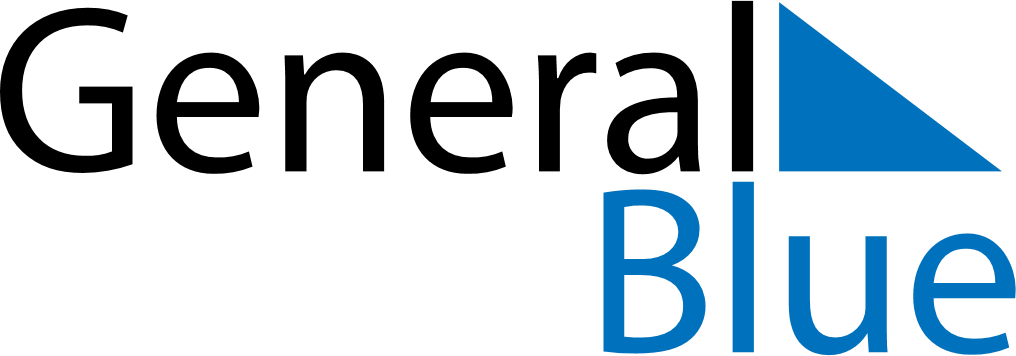 October 2019October 2019October 2019JamaicaJamaicaSundayMondayTuesdayWednesdayThursdayFridaySaturday1234567891011121314151617181920212223242526National Heroes Day2728293031